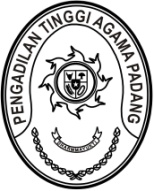 PENGADILAN TINGGI AGAMA PADANGKEPUTUSAN KETUA PENGADILAN TINGGI AGAMA PADANGNOMOR : TENTANG PETUGAS PENANGANAN PENGADUANPENGADILAN TINGGI AGAMA PADANGTAHUN 2024KETUA PENGADILAN TINGGI AGAMA PADANGMenimbang	:	a.	bahwa dalam rangka memberikan pelayanan yang terbaik kepada masyarakat pencari keadilan dan masyarakat umum lainya yang berkaitan dengan pengaduan terhadap ketidakpuasan pelayanan di Pengadilan Tinggi Agama Padang, maka dipandang perlu menunjuk kembali petugas penanganan pengaduan pada Pengadilan Tinggi Agama Padang Tahun 2024;bahwa yang namanya tersebut dalam keputusan ini dipandang mampu dan cakap untuk melaksanakan tugas dalam penanganan pengaduan pada Pengadilan Tinggi Agama Padang Tahun 2024;Mengingat 	:	1.	Undang-Undang Nomor 3 Tahun 2009 tentang Perubahan Kedua atas Undang-Undang Nomor 14 Tahun 1985 tentang Mahkamah Agung;Undang-Undang Nomor 50 Tahun 2009 tentang Perubahan Kedua atas Undang-Undang Nomor 7 Tahun 1989 tentang Peradilan Agama;Peraturan Komisi Informasi Nomor 1 tahun 2010 tentang standar Layanan Informasi Publik;Surat Edaran Mahkamah Agung RI Nomor 3 Tahun 2010 tentang Penerimaan Tamu;Menetapkan	:	 KEPUTUSAN KETUA PENGADILAN TINGGI AGAMA PADANG TENTANG PENUNJUKAN PETUGAS PENANGANAN PENGADUAN PENGADILAN TINGGI AGAMA PADANG TAHUN 2024.KESATU 	:	Menunjuk Panitera Muda Hukum sebagai Petugas Penanganan Pengaduan pada Pengadilan Tinggi Agama Padang;KEDUA	:	Petugas penanganan pengaduan menyusun program kerja pemeriksaan, mengumpulkan data dan informasi untuk membuktikan benar atau tidaknya  pengaduan, membuat Berita Acara Pemeriksaan/Berita Acara Permintaan Keterangan, membuat Kertas Kerja Pemeriksaan, membuat Laporan Hasil Pemeriksaan dan menyampaikannya kepada Pimpinan;KETIGA	:	Keputusan ini mulai berlaku sejak tanggal ditetapkan dengan ketentuan apabila dalam Surat Keputusan ini terdapat kesalahan dan kekeliruan, akan diadakan perbaikan dan perubahan sebagaimana mestinya.KEEMPAT	:	Asli Surat Keputusan ini disampaikan kepada yang bersangkutan untuk dilaksanakan sebagaimana mestinya.Tembusan disampaikan kepada Yth.Yth. Plt. Sekretaris Mahkamah Agung RI;Yth. Direktur Jenderal Badan Peradilan Agama Mahkamah Agung RI